Сумська міська рада  VIІ СКЛИКАННЯ         СЕСІЯРІШЕННЯвід                    2016 року №      -МРм. СумиРозглянувши звернення громадян, учасників АТО, надані документи, відповідно до протоколу засідання постійної комісії з питань архітектури, містобудування, регулювання земельних відносин, природокористування та екології Сумської міської ради від 26.08.2016 № 36 та статей 12, 118 Земельного кодексу України, керуючись пунктом 34 частини першої статті 26 Закону України «Про місцеве самоврядування в Україні», Сумська міська рада ВИРІШИЛА:	1. Відмовити у наданні дозволів на розроблення проектів землеустрою щодо відведення земельних ділянок у власність громадянам, учасникам АТО, для будівництва і обслуговування жилого будинку, господарських будівель і споруд у зв’язку з невідповідністю місця розташування земельної ділянки містобудівній документації (плану зонування території міста Суми, розробленого інститутом «Діпромісто» і затвердженого рішенням Сумської міської ради № 2180-МР від 06.03.2013р.) згідно з додатком.	2. Організацію виконання даного рішення покласти на першого заступника міського голови Войтенка В.В.Сумський міський голова                                                                    О.М. ЛисенкоВиконавець: Галицький М.О.Ініціатор розгляду питання - постійна комісія з питань архітектури, містобудування, регулювання земельних відносин, природокористування та екології Сумської міської радиПроект рішення підготовлено постійною комісією з питань архітектури, містобудування, регулювання земельних відносин, природокористування та екології Сумської міської радиДоповідач – постійна комісія з питань архітектури, містобудування, регулювання земельних відносин, природокористування та екології Сумської міської радиДодаток до рішення Сумської міської ради «Про відмову у наданні дозволів на розроблення проектів землеустрою щодо відведення земельних ділянок учасникам АТО»від                          2016 року №        -МРСПИСОКгромадян, учасників АТО, яким відмовляється у наданні дозволів на розроблення проектів землеустрою щодо відведення земельних ділянок для будівництва і обслуговування жилого будинку, господарських будівель і споруд за рахунок земель житлової та громадської забудови Сумський міський голова                                                                       				                              О.М. ЛисенкоВиконавець: Галицький М.О.ЛИСТ ПОГОДЖЕННЯдо проекту рішення Сумської міської ради«Про відмову у наданні дозволів на розроблення проектів землеустрою щодо відведення земельних ділянок учасникам АТО»Голова постійної комісії						М.О. ГалицькийДиректор департаментузабезпечення ресурсних платежів					Ю.М. КлименкоНачальник відділу правового, кадровогозабезпечення та загальних питань					І.М. РомасьНачальник правового управління					О.В. ЧайченкоПерший заступник міського голови				В.В. ВойтенкоСекретар Сумської міської ради					А.В. БарановПроект рішення підготовлений з урахуванням вимог Закону України «Про доступ до публічної інформації та Закону України «Про захист персональних даних»        Ю.М. Клименко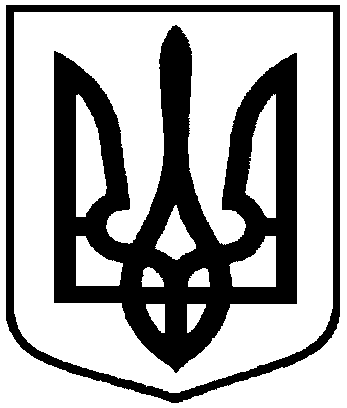 Проектоприлюднено«__»___________________2016 р.Про відмову у наданні дозволів на розроблення проектів землеустрою щодо відведення земельних ділянок учасникам АТО № з/пПрізвище, ім’я, по батькові, реєстраційний номер облікової картки платника податківАдреса земельної ділянкиОрієнтовна площа земельної ділянки,гаПідстава для відмови 123451.Райденко Василь Володимирович,2677420770,(протокол Координаційної ради № 28 від 28.07.2016)вул. Макаренка0,1000ділянка розміщена в зеленій зоні2.Єрмаков Сергій Євгенович,2699012052вул. Берегова (№ 1 графічного матеріалу)0,1000ділянка розміщена в парковій зоні